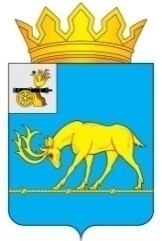 АДМИНИСТРАЦИЯ МУНИЦИПАЛЬНОГО ОБРАЗОВАНИЯ«ТЕМКИНСКИЙ РАЙОН» СМОЛЕНСКОЙ ОБЛАСТИПОСТАНОВЛЕНИЕ от 02.12.2019 г.   № 558                                                                                      с. ТемкиноО   внесении    изменений      в      составКомиссии по делам несовершеннолетнихи защите   их   прав   в    муниципальном образовании       «Темкинский      район»Смоленской областиВ связи с организационно – штатными и кадровыми изменениями, и на основании личных заявлений,  Администрация муниципального образования «Темкинский район» Смоленской области  п о с т а н о в л я е т:      1.Внести в состав Комиссии по делам несовершеннолетних и защите их прав в муниципальном образовании «Темкинский район» Смоленской области (далее – Комиссия), утвержденный постановлением Администрации муниципального образования «Темкинский район» Смоленской области от 17.06.2019 № 208 следующие изменения:1.1. вывести из состава Комиссии:- Пересыпкина Алексея Анатольевича, руководителя Гагаринского МСО СУ СК России по Смоленской области.- Еремича Илью Васильевича, начальника отдела по культуре, спорту и молодежной политике Администрации муниципального образования «Темкинский район» Смоленской области.1.2. ввести в состав Комиссии:- Павлюченкову Дарью Викторовну, начальника отдела по культуре, спорту и молодежной политике Администрации муниципального образования «Темкинский район» Смоленской области.2. Утвердить следующий состав Комиссии.3. Настоящее постановление  вступает  в силу со дня его подписания.4. Контроль за исполнением постановления возложить на заместителя Главы муниципального образования «Темкинский район» Смоленской области О.В.Григорьеву.  Глава муниципального образования«Темкинский район» Смоленской области                                                 С.А.Гуляев               УТВЕРЖДЕН              постановлением Администрации               муниципального       образования              «Темкинский                      район»              Смоленской                      области             от  02.12.2019        №  558СОСТАВКомиссии по делам несовершеннолетних и защите из прав в муниципальном образовании «Темкинский район» Смоленской области.1.ГригорьеваОльга Вячеславовна- заместитель Главы муниципального образования «Темкинский район» Смоленской области, председатель Комиссии  2.КарниловаМарина Александровна- начальник отдела по образованию и гражданско-патриотическому воспитанию Администрации муниципального образования «Темкинский район» Смоленской области, заместитель председателя Комиссии.    3.ЯкутовичНаталия Виталиевна- ведущий специалист Администрации муниципального образования «Темкинский район» Смоленской области, ответственный секретарь Комиссии.       Члены КомиссииЧлены КомиссииЧлены Комиссии1.ВалуеваИринаНиколаевна- начальник отдела СОТКУ ЦЗН Гагаринского района в Темкинском районе, член Комиссии.2.ЧерноваОксана Викторовна- инспектор ПДН ГУУП и ПДН ПП по Темкинскому району МО МВД России «Вяземский», член Комиссии                    3.ГавриловаНаталья Викторовна- заместитель главного врача ОГБУЗ «Темкинская ЦРБ», член Комиссии     4.КазаковаНаталия Евгеньевна- главный специалист  в Темкинском районе ОСЗН в Вяземском районе, член Комиссии                                       5.БисировМихаил Васильевич- специалист I категории органа опеки и попечительства Администрации муниципального образования «Темкинский район» Смоленской области, член Комиссии                     6.ГорностаеваАнна Федоровна- председатель Совета женщин Темкинского района, член Комиссии                                                                                7.ПавлюченковаДарьяВикторовна- начальник отдела по культуре спорту и молодежной политике Администрации муниципального образования «Темкинский район» Смоленской области, член Комиссии      8.Коняхин АлександрАртурович- начальник отделения ОНД и ПР Вяземского, Темкинского и Угранского районов УНД и ПР Главного управления МЧС России по Смоленской области, член Комиссии      Отп. 1 экз. – в делоИсп. Н.В. Якутович   тел. 2-14-07 02.12.2019г          Визы:               А.М. Муравьев             О.В.Григорьева                                                                                                                                                                                                                                                                                                                                                                                                                                                                                                                                                                                                                                                                                                                                                                                                                                                                                                                                                                                                                                   Разослать:                   Прокуратура,                  Райсовет,                   КДН и ЗП